TITRE de la séquence Arts Plastiques TITRE de la séquence Arts Plastiques TITRE de la séquence Arts Plastiques TITRE de la séquence Arts Plastiques TITRE de la séquence Arts Plastiques Cycle 4              niveau : 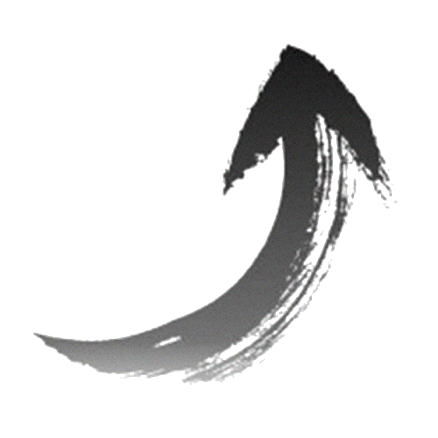 Entrées du programme :La représentation ; images, réalité et fictionLa matérialité de l’œuvre ; l’objet et l’œuvreL’œuvre, l’espace, l’auteur, le spectateur 	Entrées du programme :La représentation ; images, réalité et fictionLa matérialité de l’œuvre ; l’objet et l’œuvreL’œuvre, l’espace, l’auteur, le spectateur 	Entrées du programme :La représentation ; images, réalité et fictionLa matérialité de l’œuvre ; l’objet et l’œuvreL’œuvre, l’espace, l’auteur, le spectateur 	Entrées du programme :La représentation ; images, réalité et fictionLa matérialité de l’œuvre ; l’objet et l’œuvreL’œuvre, l’espace, l’auteur, le spectateur 	Entrées du programme :La représentation ; images, réalité et fictionLa matérialité de l’œuvre ; l’objet et l’œuvreL’œuvre, l’espace, l’auteur, le spectateur 	Entrées du programme :La représentation ; images, réalité et fictionLa matérialité de l’œuvre ; l’objet et l’œuvreL’œuvre, l’espace, l’auteur, le spectateur 	OBJECTIF(S) D’APPRENTISSAGEOBJECTIF(S) D’APPRENTISSAGEOBJECTIF(S) D’APPRENTISSAGEPROBLÉMATIQUEPROBLÉMATIQUEPROBLÉMATIQUENOTIONS / VOCABULAIRENOTIONS / VOCABULAIRENOTIONS / VOCABULAIREForme, espace,  lumière, couleur, matière, corps, temps, support, outilForme, espace,  lumière, couleur, matière, corps, temps, support, outilForme, espace,  lumière, couleur, matière, corps, temps, support, outilPOSITIONNEMENT DANS LA PROGRESSION SPIRALAIREPOSITIONNEMENT DANS LA PROGRESSION SPIRALAIREPOSITIONNEMENT DANS LA PROGRESSION SPIRALAIREPOSITIONNEMENT DANS LA PROGRESSION SPIRALAIREPOSITIONNEMENT DANS LA PROGRESSION SPIRALAIREPOSITIONNEMENT DANS LA PROGRESSION SPIRALAIRE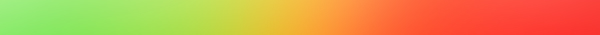 Curseur à déplacer  Curseur à déplacer  Curseur à déplacer  Curseur à déplacer  Curseur à déplacer  Curseur à déplacer  COMPÉTENCES DU SCCCC COMPÉTENCES DU SCCCC COMPÉTENCES DU SCCCC COMPÉTENCES DU SCCCC  COMPÉTENCES DISCIPLINAIRES  COMPÉTENCES DISCIPLINAIRES Domaine 1 Les langages pour penser et communiquerDomaine 2 Les méthodes et outils pour apprendreDomaine 3 La formation de la personne et du citoyenDomaine 4 Les systèmes naturels du monde et l’activité humaineDomaine 5 Les représentations du monde et l’activité humaineDomaine 1 Les langages pour penser et communiquerDomaine 2 Les méthodes et outils pour apprendreDomaine 3 La formation de la personne et du citoyenDomaine 4 Les systèmes naturels du monde et l’activité humaineDomaine 5 Les représentations du monde et l’activité humaineDomaine 1 Les langages pour penser et communiquerDomaine 2 Les méthodes et outils pour apprendreDomaine 3 La formation de la personne et du citoyenDomaine 4 Les systèmes naturels du monde et l’activité humaineDomaine 5 Les représentations du monde et l’activité humaineDomaine 1 Les langages pour penser et communiquerDomaine 2 Les méthodes et outils pour apprendreDomaine 3 La formation de la personne et du citoyenDomaine 4 Les systèmes naturels du monde et l’activité humaineDomaine 5 Les représentations du monde et l’activité humaineComposantes plasticiennesExpérimenter, produire, créer : D 1, 2, 4 et 5Composantes théoriquesMettre en œuvre un projet artistique : D 2, 3, 4 et 5S’exprimer, analyser sa pratique, celle de ses pairs ; établir une relation avec celle des artistes, s’ouvrir à l’altérité : D 1, 3 et 5Composantes culturellesSe repérer dans les domaines liés aux arts plastiques, être sensible aux questions de l’art : D 1, 3 et 5Composantes plasticiennesExpérimenter, produire, créer : D 1, 2, 4 et 5Composantes théoriquesMettre en œuvre un projet artistique : D 2, 3, 4 et 5S’exprimer, analyser sa pratique, celle de ses pairs ; établir une relation avec celle des artistes, s’ouvrir à l’altérité : D 1, 3 et 5Composantes culturellesSe repérer dans les domaines liés aux arts plastiques, être sensible aux questions de l’art : D 1, 3 et 5NATURES & MODALITÉS DES ÉVALUATIONS MISES EN ŒUVRE DANS LA SÉQUENCE 
(diagnostique, formative, sommative, certificative)Evaluation formative :Evaluation formative par ses pairs :Evaluation sommative :Etc. :NATURES & MODALITÉS DES ÉVALUATIONS MISES EN ŒUVRE DANS LA SÉQUENCE 
(diagnostique, formative, sommative, certificative)Evaluation formative :Evaluation formative par ses pairs :Evaluation sommative :Etc. :NATURES & MODALITÉS DES ÉVALUATIONS MISES EN ŒUVRE DANS LA SÉQUENCE 
(diagnostique, formative, sommative, certificative)Evaluation formative :Evaluation formative par ses pairs :Evaluation sommative :Etc. :NATURES & MODALITÉS DES ÉVALUATIONS MISES EN ŒUVRE DANS LA SÉQUENCE 
(diagnostique, formative, sommative, certificative)Evaluation formative :Evaluation formative par ses pairs :Evaluation sommative :Etc. :NATURES & MODALITÉS DES ÉVALUATIONS MISES EN ŒUVRE DANS LA SÉQUENCE 
(diagnostique, formative, sommative, certificative)Evaluation formative :Evaluation formative par ses pairs :Evaluation sommative :Etc. :NATURES & MODALITÉS DES ÉVALUATIONS MISES EN ŒUVRE DANS LA SÉQUENCE 
(diagnostique, formative, sommative, certificative)Evaluation formative :Evaluation formative par ses pairs :Evaluation sommative :Etc. :DISPOSITIF PÉDAGOGIQUEDISPOSITIF PÉDAGOGIQUEDISPOSITIF PÉDAGOGIQUEDISPOSITIF PÉDAGOGIQUEDISPOSITIF PÉDAGOGIQUEDISPOSITIF PÉDAGOGIQUESUJET :Demande, Incitation, consignes(s)SUJET :Demande, Incitation, consignes(s)CONTRAINTE(S)CONTRAINTE(S)Champ(s) de pratiques artistiquesChamp(s) de pratiques artistiquesPratiques bidimensionnelles (graphiques et picturales)Pratiques tridimensionnelles (sculpturales et architecturales)Pratiques artistiques de l’image fixe et animée (photographiques et vidéo)Pratiques de la création artistique numériquePratiques bidimensionnelles (graphiques et picturales)Pratiques tridimensionnelles (sculpturales et architecturales)Pratiques artistiques de l’image fixe et animée (photographiques et vidéo)Pratiques de la création artistique numériquePratiques bidimensionnelles (graphiques et picturales)Pratiques tridimensionnelles (sculpturales et architecturales)Pratiques artistiques de l’image fixe et animée (photographiques et vidéo)Pratiques de la création artistique numériquePratiques bidimensionnelles (graphiques et picturales)Pratiques tridimensionnelles (sculpturales et architecturales)Pratiques artistiques de l’image fixe et animée (photographiques et vidéo)Pratiques de la création artistique numériqueConditions temporellesSéance 1 : Séance 1 : Séance 1 : Séance 1 : Séance 1 : Conditions temporellesSéances 2, 3 ou 4Séances 2, 3 ou 4Séances 2, 3 ou 4Séances 2, 3 ou 4Séances 2, 3 ou 4Conditions matériellesRéférencesArts plastiques :Arts plastiques :Arts plastiques :Arts plastiques :Arts plastiques :RéférencesHistoire des arts :Histoire des arts :Histoire des arts :Histoire des arts :Histoire des arts :Usage du numériquePédagogique :Pédagogique :Pédagogique :Pédagogique :Pédagogique :Usage du numériqueArtistique :Artistique :Artistique :Artistique :Artistique :Liens interdisciplinaires(EPI, AP, …)Liens interdisciplinaires(EPI, AP, …)Parcours (Citoyen, Santé, Avenir, PEAC) Parcours (Citoyen, Santé, Avenir, PEAC) Ouverture sur une autre séquence : Progression spiralaire :Ouverture sur une autre séquence : Progression spiralaire :Bilan :Bilan :